PROFILE SUMMARYQualified management business administration, marketing professional and international business with progressive work experience.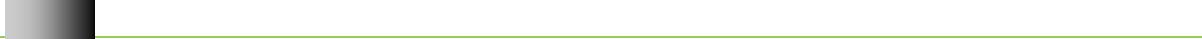 EDUCATIONBachelor of Economic & Political Scienes – International MarketingNasser University, Tripoli, Libya.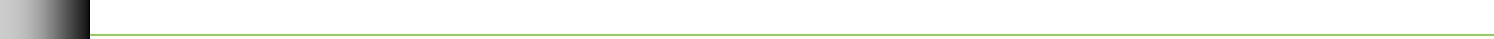 ACHIEVEMENTSAl Bandar project Abu Dhabi.The Ritz Carlton Hotel & Limestone House DIFC.Grand Metro Tower Tecom Dubai.Gargash Residence Dubai.Saadiyath Beach Villas Saadiyat Island Abudhabi.Saadiyath Beach Apartments Saadiyath Island Abudhabi.Matrix Sports City Dubai.Spirit Tower Sports City Dubai.Grand Central Project Sports City Dubai.Victory Height Villas Sports City Dubai.D1 Tower Al Jaddaf Dubai.101 Tower Marina Dubai.Dream Tower Marina Dubai. 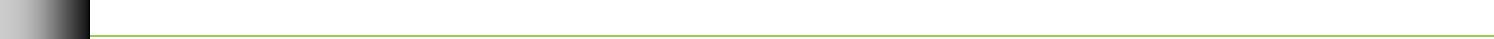 CAREER SNAPSHOT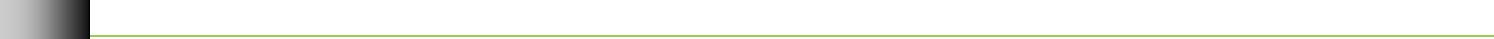 AREAS OF EXPERTISESales MarketingPerform sales & marketing effectively to strengthen company’s image in assigned territory, maintain business volume and gradually speed up business growth. Set up plans and strategies to develop business opportunities and ensure business growth. Review, analyze market trends, competitor information, and pricing; recommend counter strategies to retain existing business and develop new market strategies. Establish sales and marketing procedure for approaching contact from initial call to documentation and follow up. Organize marketing events, advertising, and promotions and oversee its implementation. Keep up-to-date with market trends and developments in the relevant industry. 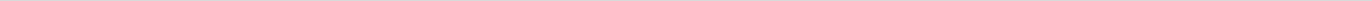 Sales Consutant : HomeWide.LLC. (BOSCH-UAE)MOHAMED HAREB AL OTAIBA GROUP (MHAO)Reporting to the project Manger.Business development in the UAE predominantly in Abu Dhabi, Dubai, Sharjah & RAK markets.Responsible for the sales of Bosch product to the Upcoming and existing projects in UAE.Build and maintain healthy business relationship with the trade.Responsible for all the accounts related activities concerning projects.Manage the company resources in the most efficient and effective manner.Identifying potential feature clients.Increase customer base.Coordinate with principal company for new business.Organize training with principal company for new products.Coordination with logistic department in executing the deliveries to projects.Follow up and collection of payments.IT SKILLSOperating systems: Windows 98/Me, 2000, XP and 2003. Good knowledge in Microsoft Office and Windows, SharePoint, Microsoft Office Communicator, CRM and Microsoft Great Plains. Microsoft end user applications: MS FrontPage Internet surfing and browsing. 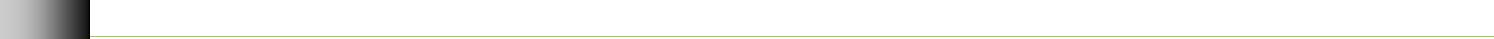 PERSONAL DETAILS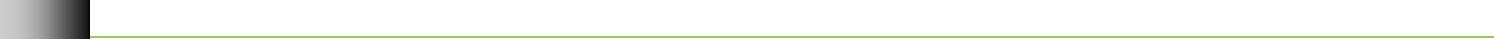 REFERENCESWill be available upon request.Gulfjobseeker.com CV No: 110610Mobile +971505905010 / +971504753686 To get contact details of this candidatesSubmit request through Feedback Linkhttp://www.gulfjobseeker.com/feedback/submit_fb.phpSales Consultant, BOSCH, UAE         Feb 2009 – Jul 2014Sales Executive, Sportal Trading LLC, UAE Jun 2006 – Jan 2009Sales Executive, Pitco Trading LLC, UAEMar 2003 – May 2006Nationality:LibyanDate of Birth:18th February 1971Marital Status:MarriedLanguages:English & Arabic